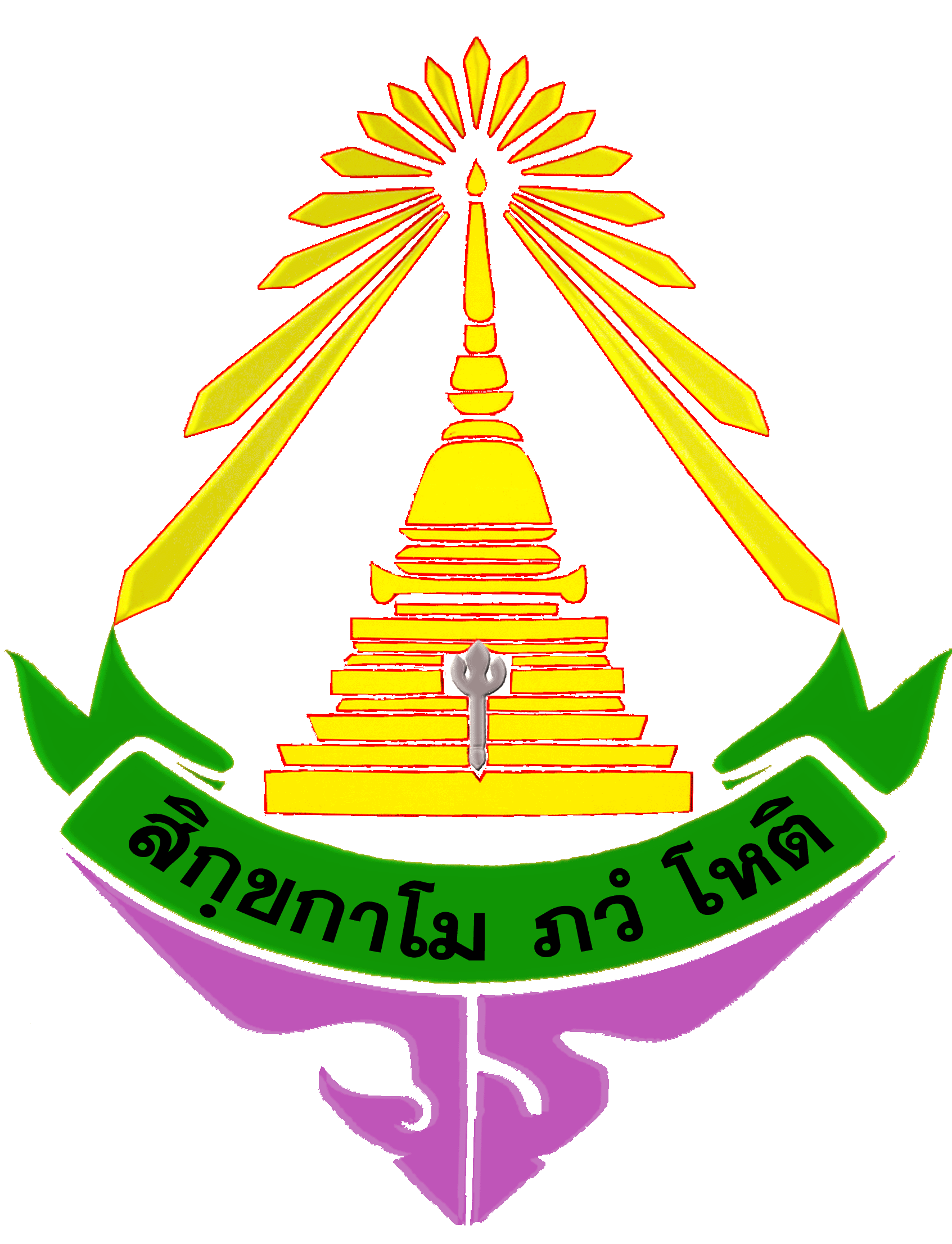 แบบสรุปผลการดำเนินกิจกรรมฐานเศรษฐกิจพอเพียงภาคเรียนที่ 1 ปีการศึกษา 2561ฐานการเรียนรู้ …………………………………………………………………………………กลุ่มสาระการเรียนรู้/กลุ่มงาน.....................................................................................................สถานที่ตั้ง : ……………………………………………………………………….ตารางสรุปผลการดำเนินกิจกรรมสรุปภาพรวมการดำเนินงาน……………………………………………………………………………………………………………………………………………………………………………………………………………………………………………………………………………………………………………………ปัญหา……………………………………………………………………………………………………………………………………………………………………………………………………………………………………………………………………………………………………………………ข้อเสนอแนะ……………………………………………………………………………………………………………………………………………………………………………………………………………………………………………………………………………………………………………………ลงชื่อ...............................................................		ลงชื่อ.................................................................      (..............................................................)		      (..............................................................)	        ครูวิทยากรแกนนำ				หัวหน้างาน/กลุ่มสาระการเรียนรู้........................ลงชื่อ...............................................................		ลงชื่อ.................................................................          (นางสาวทิพวรรณ  โล่กิตติธรกุล)		         		 (นางสาวภรณ์กมนส์  ดวงสุวรรณ์) หัวหน้างานเศรษฐกิจพอเพียง		       	          รองผู้อำนวยการฝ่ายบริหารวิชาการลงชื่อ...............................................................      (นายสมพร   สังวาระ)     ผู้อำนวยการโรงเรียนวชิรธรรมสาธิตหมายเหตุ :	1. กรุณาใส่ภาพพร้อมเขียนบรรยายเพื่อให้เข้าใจลักษณะการจัดกิจกรรมที่ปรากฏในภาพ		2. ครูวิทยากรแกนนำทุกคนที่อยู่ประจำแต่ละฐาน ต้องลงนามในแบบสรุปกิจกรรมนี้	ครั้งที่นักเรียนแกนนำกลุ่มผู้เข้าร่วมวันที่เข้าร่วมสิ่งที่ได้รับจากการเข้าร่วมกิจกรรม11. .......................................2. .......................................3. .......................................4. .......................................5. .......................................ระดับ ม.1/…..เลขที่ .....-.....21. .......................................2. .......................................3. .......................................4. .......................................5. .......................................ระดับ ม.2/…..เลขที่ .....-.....31. .......................................2. .......................................3. .......................................4. .......................................5. .......................................ระดับ ม.3/…..เลขที่ .....-.....41. .......................................2. .......................................3. .......................................4. .......................................5. .......................................ระดับ ม.4/…..เลขที่ .....-.....51. .......................................2. .......................................3. .......................................4. .......................................5. .......................................ระดับ ม.5/…..เลขที่ .....-.....61. .......................................2. .......................................3. .......................................4. .......................................5. .......................................ระดับ ม.6/…..เลขที่ .....-.....